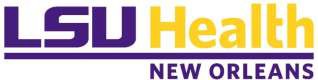 CURRICULUM VITAEMARY ALICE MALUCCIO, MD, MPH, FACSCurrent Title:	Professor of Surgery (with Tenure)Business Address:	LSU Health – New Orleans School of Medicine Department of Surgery Section of Surgical Oncology 2021 Perdido StreetNew Orleans, LA 70112Business Telephoneand Fax:	(504) 503-5426 p; (504) 383-0055 (f)Business email Address:	mmaluc@lsuhsc.eduEducationUndergraduate:	University of California at BerkeleyBA French 12/1986Graduate/Medical:	Combined MD/MPH - Columbia University Collegeof Physicians and Surgeons and Columbia Mailman School of Public HealthMay 1994Internship:	New York Presbyterian HospitalGeneral Surgery Residency 1994-1995Residency:	New York Presbyterian Hospital General Surgery Residency 1995 - 2002Post-DoctoralFellowships:	National Research Service Award (T32)NIH Post-Doctoral Fellowship – Surgical Oncology 1997 - 1998National Research Service Award (F32) NIH - Surgical Oncology1998 - 2000Clinical Fellowships:	Memorial Sloan Kettering Cancer CenterSurgical Oncology 2002 - 2004Other: Leadership in Academic Medicine Program 2004-2006AACR Clinical Methods Course 2005ASCO Clinical Cancer Research Program 2007Scripts Institute Grant Application Writers Workshop 2009 American College of Surgeons Outcomes Research Course 2010Society of University Surgeons Mid-Career Development Course 2010 Society of University Surgeons Leadership Development Course 2016 Leadership in Academic Medicine II 2016Kellogg School of Business Executive Education Program 2016 Next Generation Leadership Course 2017Chairman’s Leadership Development Program 2017-2019IU Kelley School of Business -Business and Medicine Course 2018-2019 LSU Media in Medicine course	2022Harvard Business School: Exercising Leadership: Foundational Principles 2023Certification:American Board of Surgery, General Surgery, #048495October 27, 2003 - December 31, 2024Certification in Surgical Oncology 5/2004Licensure:Medical Licensing Board of Indiana, #01059879A, 10/19/2004 (active) Louisiana State Board of Medical Examiners, #311861, 2/18/2019 (active) Oklahoma Board of Medical Licensure, #39087, 1/19/2022 – 1/1/2023 (active) Mississippi State Board of Medical Licensure, #29801 12/2021 (active) Alabama Medical Licensure Commission, #MD.43768, 1/10/2022 (active) Georgia Composite Medical Board, #90964, 1/11/2022 (active)Texas Medical Board (pending)Credentialed hospitals:2003 - 2019	Indiana University Medical Center, Eskenazi Health Medical Center, Richard L. Roudebush Veterans' Administration Medical Center. Indianapolis2019 – 1/2023, Ochsner Kenner Medical Center, Louisiana 7/2022-present LCMC East Jefferson Hospital, LouisianaAcademic, Professional, and Research Appointments Academic Appointments:Indiana University, School of Medicine, Department of Surgery, Assistant Professor-tenure track, 9/2004 – 6/2009Indiana University, School of Medicine, Department of Surgery, Associate Professor with tenure, 7/2010 – 6/2016Indiana University School of Medicine, Department of Surgery, Professor of Surgery with tenure, 7/2017 – 6/2019Louisiana State University School of Medicine, Department of Surgery, Professor of Surgery with Tenure, 07-01-2019 – presentLouisiana State University Department of Surgery, Medical Director, New Orleans Louisiana Neuroendocrine Tumor Program 7/2019 – presentLouisiana State University Department of Surgery, Chief of the Division of Surgical Oncology 7/2020 – present	Medical Director, LCMC Rare Cancer Program 7/2022 – presentProfessional Appointments:Director IU Simon Cancer Center Hepatobiliary Program	2008 – 2019Medical Director, IUH Systemwide Liver Oncology Program	2010 – 2019Director – Transplant Immunology and Biorepository Lab	2010 - 2019Director- Multidisciplinary Liver Oncology Clinic	2016 – 2019Medical Director, IU Health CLIA/CAP lab	2016 – 2019Medical Director, NOLANETS		7/2019-present Medical Director, LCMC Rare Cancer Program		7/2022-presentDepartmental/Institutional Committees:Cancer Center Executive Committee Cancer Advisory Board	2011-2020American Board of Surgery- examiner	2012 – present Surgical Dept Representative IUH Human Resources Committee	2016 - 2019Louisiana State University Department of SurgeryChairman, Tenure and Promotion Committee	7/2020 – 3/2023 Department of Surgery Residency Review Committee	2020 – present Member – Clinical Science Grant Review	2020 - presentMembership in Professional Organizations:Society of Surgical Oncology	2002 (active)American College of Surgeons	2004 (active) American Hepatopancreaticobiliary Association (AHPBA)	2005-2019 (inactive) Association of Academic Surgery (AAS)	2005-2019 (inactive)American Association of Women Surgeons	2009 (active) Society of University Surgeons (SUS) Elected	2010 (active) Fellow of the ACS Elected	2010(active) American Association of Cancer Research (AACR)	2010 (active)American Society of Clinical Oncology (ASCO)	2010-2019 (active) American Board of Surgery Examiners	2011 (active) National Association of Neuroendocrine Tumor Specialists 2012 (active) Central Surgical Association Elected	2018 (inactive)MASELA	2022 – presentCAGLA Scientific Advisory Board	1/2023 - presentAwards and Honors:Emily Davis and Joseph Kornfield FoundationFellowship in Human Rights and Medicine Columbia University	1994TEACHING EXPERIENCE AND RESPONSIBILITIESCourse/Clerkship/Residency or Fellowship/CME Directorships:Summer Research Program for undergraduate and medical students – Our laboratory participated in the Indiana University Summer Research Program targeting undergraduate students and medical students interested in spending time in a research laboratory. A full list of student participants is available on request. 1-2 students/summer 2010-2019American College of Surgeons Panel Member – Neuroendocrine 2014 One of 4 panelists and the only surgical representative evaluating diagnostic and treatment paradigms for neuroendocrine cancers, including consideration of transplant. 2014IU Surgical Skills Lab – Human cadaver and porcine skills covering hepatobiliary anatomy and surgical procedures. Faculty 6 times per year, 2008-2018Curriculum Development/Implementation:Via Oncology Clinical Pathways Clinical Faculty (Active) I developed the evidence-based clinical pathways for hepatocellular carcinoma, intrahepatic cholangiocarcinoma, and extrahepatic cholangiocarcinoma, including indications for consideration of liver transplant in the setting of cancer. 2014-2019Creation of Enduring Teaching Materials:Self- Evaluation and Self-Assessment Program in Oncology (SESAP) 2005- 2014As a member of the education committee of the American Board of Surgery, we developed a self-assessment tool covering questions in oncology for residents preparing for the written board of surgery examination. 2 meetings/yearSurgical Oncology Didactic Curriculum 2005 - 2019This Curriculum included the key principles for medical and surgical management of the common cancers seen and managed by surgeons and surgical subspecialists. The target learners were surgical residents and medical students.Teaching Interns to Teach Didactic Curriculum 2006-2018This curriculum was developed to address teaching expectations for the residents and targeted the entering intern class over the first 3 months of the resident rotation schedule. It included topics on personal responsibility, accurate sign out, time management, delegation, and role responsibilities for each resident level.Problem Based Learning Modules 2006-2018This curriculum included medical topics managed by surgeons and surgical subspecialists but targeting the medical student learner during their surgical and surgical subspecialty rotation. Faculty 3 times per year for 6 week blocks.Student Summer Research Program 2010-2019This curriculum included basic skills in scientific method, research project development, data analysis, and manuscript preparation for undergraduate and medical studentsCancer Control Journal - Liver Oncology Expert Panelist – 2013One of four national experts and the only surgeon to sit on this panel. The Cancer Control Journal is a major contributor to evidence-based treatment paradigms.Formal Course ResponsibilitiesSummer Surgical Oncology Didactic Program 2005 – 2018This 9-session course took place every summer. The target learner was residents and medical students. The objectives of the course included a progressive understanding of the diagnosis and surgical management of cancerDidactic Curriculum - Liver Anatomy 2005-2018As Medical Director of the hepatobiliary service of the cancer center, I developed a curriculum on liver anatomy for the medical and surgical resident staff. This involved the accurate interpretation of ultrasound and cross-sectional imaging, including assessment of surgical intervention. Faculty 3 times/year.America Board of Surgery Board Review 2004-2011This curriculum targeted 3rd to 5th year residents preparing for the written and oral surgical boards. My responsibility focused on topics in surgical oncology, benign and malignant hepatic and pancreatic disease, sarcoma, melanoma, thyroid and parathyroid, MEN, familial cancer syndromes, and strategies for handling oral board questions. Faculty 2 times per year until I entered the pool of examiners for the oral board exam through the ABS.Departmental/Interdisciplinary Teaching ConferencesIndiana University Liver Oncology Tumor Board Director and Faculty 2005-6/2019 This CME activity met weekly and was attended by all staff members of the liver oncology program and including fellows and residents rotating on surgical, medical, and radiology rotations.IU GI Oncology Tumor Board Faculty 2005-6/2019This CME activity met weekly and was open to all faculty members treating patients with non-liver GI cancers, including colorectal, pancreatic, stomach, GIST, and lymphoproliferative disorders involving the GI tract.IU Simon Cancer Center Interdisciplinary conference faculty 2007-6/2019This CME activity met monthly and was attended by cancer physicians and research staff and included invited lectureships, disease specific working groupupdates and a review of multidisciplinary clinic protocols, research projects, and clinical trial accrual.LSUHSC Neuroendocrine Program Clinical Conference Director and Faculty7/2019-2021This CME activity met weekly and was attended by all members of the NET working group and open to all faculty members treating patients with neuroendocrine tumors of the head and neck, lung, and GI tract.LSUHSC Grand Rounds Faculty of the Month. April 2021, September 2022 Generate, organize, recruit speakers and deliver faculty grand round lectures pertaining to surgical oncology education.LSUHSC Cohn’s Conference Moderator. 3 times per year 2019-presentModerator medical student presentations as part of the didactic program of the surgical clerkship for MS3 studentsAngela Qualey	Medical student advisor, IU	2007Andrew Prather	Medical student advisor, IU	2007Selyne Samuels	Medical student research preceptor, IU	2013Tyrone Davis	Medical student research advisor, IU	2013Angela Mah	Medical student research advisor, IU	2014Taylor Coleman	Medical student research advisor, IU	2015Eric He.	Undergraduate Research Preceptor, IU	2016Samuel Leeds	Undergraduate Research Preceptor, IU	2016 – 2019Sherene Lattimore	Medical student research advisor, IU	2017 – 2019Shaniqua Ries	Medical student research advisor, IU	2017 – 2019Taylor Munsch	Medical student research advisor, IU	2017 - 2019Campbell Elliott	Post Graduate Research Preceptor IU	2018 – 2019Austin Sgroi	Undergraduate Research Preceptor, IU	2018 – 2019Caroline Vegas	Undergraduate Research Preceptor, IU	2018 – 2019Baily Gentile	Medical Student Tulane			2019 – 2023Jackline Mehrez		Undergraduate Research Preceptor, LSU	2019 – 2020Kenneth Avanzino		Postgraduate Research Preceptor, LSU	2020 – 2021Michael Maurer		Postgraduate Research Preceptor, LSU	2021 – 2022Alexis Vega	Medical Student Clinical Preceptor, LSU 	2022-2023Joseph Mason	Medical Student Preceptor, LSU		2023	Thesis and Dissertation Committees:Amanda Cooper – MS Advisory Committee. Indiana UniversityPost-Doctoral or Post-Residency Fellows Trained:RESEARCH AND SCHOLARSHIPGrants and Contracts FundedCurrent Research Grants:1. LA-CATS The role of CD 73 in gastrointestinal neuroendocrine cancers. Advisor $ 50,000Previous Funded Grants:T32 The Impact of Immunosuppression on solid organ tumor biology. NIH Research Fellow 7/1997-6/1998 $75,000NIH F32 - CA75732: Optimizing Immunotherapy of Renal Cell Carcinoma NIH Research Fellow 7/1998-6/2000 $150,000Biomedical Research Grant: Lipid Mediators in hepatitis C associated HCC IUPUI. Principal investigator $100,000K22 - CA111393: The Renin-angiotensin system in hepatitis and hepatoma NIH Principal Investigator. 10/2004-9/2007 $475,000James Ewing Society Research Award. The Hepatic Stellate Cell in Human Hepatocellular Carcinoma. Society of Surgical Oncology. Principal Investigator 2005-2007 $100,000GI Oncology Grant. NF-kB as a mechanism behind hepatocellular cancer growth. Principal Investigator 2008 $50,000Walther Cancer Center Research Award. Early Biomarkers of Cancer risk in Patients with Hepatitis. Principal Investigator 2010 $100,000Indiana University Research Support Funds Grant. Targeting aberrant lipid signaling to inhibit hepatocellular carcinoma Principal Investigator. Principal Investigator 2010 $30,000Showalter Grant. Early Predictors of response of hepatocellular carcinoma using novel MRI techniques Showalter Foundation. Co-investigator 2011 $100,000Clarian Values Grant. The absolute Impact of transplantation on liver cancer survival. Principal Investigator 2011 $100,000Liver Oncology Research Grant. Biomarkers and chemoprevention in liver cancer. Principal Investigator $50,000RSFG Targeting aberrant lipid signaling to inhibit hepatocellular carcinoma. Principal Investigator $50,000NIH R21 CA133770: Metabolomic based identification of hepatocellular cancer biomarkers. Co-Principal Investigator 2012-2015 $325,000IU Health Liver Oncology Translational Research Program IU Health. Principal Investigator. This funding included a non-compete renewal and negotiated on the value of the lab-based infrastructure to support on-campus, off-campus in-state, and national collaborations aimed at improving outcomes for patients with primary and secondary liver cancers. The evolution of this project put us in a position to be a central core lab for MALDI mass spectroscopy nationally. 2013-2019$1,600,000Indiana University Biomedical Research Grant. Biomarkers of hepatocellular Carcinoma. Principal Investigator 2016 $100,000Indiana University CTSI (NIH) MRS imaging for Hepatocellular carcinoma. Principal Investigator 2016 $50,000Indiana Drug Discover Alliance. Chemoprevention for hepatocellular carcinoma. Principal Investigator 2017 $50,000Indiana Center for bio-innovation. Novel DDAH molecule to prevent hepatic ischemia reperfusion. Principal Investigator 2018-2020 $100,000Ochsner 2020 Excellence Award Research Fund: Use of Immunonutrition to Decrease Morbidity and Increase Quality of Life in Patients with Neuroendocrine Tumors. Principal Investigator 2021-2022. $20,000Current Industry Sponsored Clinical Trials:Alphamedix. Phase II trial of Dotamtate 212Pb in patients with metastatic neuroendocrine malignancies. Principal Investigator 2022. Estimated total budget with accrual goal N=8 Estimated total budget $500,000 plus guaranteed payment on clinic imaging for 2 years.Camarus: Randomized, Multicenter, Open Label, Active Controlled, Phase III Trial to Assess the Efficacy and Safety of Octreotide Subcutaneous Depot versus LAR or Lanreotide ATG in Patients with Gastroenteropancreatic Neuroendocrine Tumours. Principal Investigator 2022. Estimated total budget with accrual goal N=30 $1,450,000Curium IIS: Intraoperative Molecular Imaging using Cu64-DOTATATE Principal Investigator 2022 Estimated value with accrual goal 30 $240,000Industry Sponsored Clinical Trials in contract:Crinetics: Phase 2 Randomized parallel group study to evaluate the safety, pharmacokinetics, and dose response of Paltusotine treatment in subject with carcinoid syndrome. Estimated total budget with accrual goal N=10 $311,000RayzeBio: Phase 1b/3 global, randomized controlled, open-label trial comparing treatment comparing treatment with RYZ101 to standard of care (SoC) therapy in subjects with inoperable, advanced, somatostatin receptor expressing, well differentiated gastro-entero-pancreatic neuroendocrine tumors (GEP-NETS) that have progressed following prior treatment with 177Lu-DOTATATE or 177Lu- DOTATOC. Estimated total budget with accrual goal 12 TBDAwarded Clinical Trials we declined due to inter-institutional barriers:COMPOSE: A Prospective, randomized Controlled, Open-label, Multi-centre study to evaluate the efficacy, safety, and Patient Reported Outcomes of PRRT with Lu177-Edotreotide 2021 Principal Investigator. Estimated total budget with accrual goal N= 8, $800,000Salus: An International, Non-Interventional, Post Authorization Long-Term Safety Study of Lutathera in Patients with Unresectable Metastatic Well-Differentiated, SSR positive, Gastroenteropancreatic Neuroendocrine Tumors Principal Investigator 2021 Estimated total budget with accrual goa N=75 $750,000Completed Clinical Trials:Investigator Initiated: Phase I trial of Stereotactic Body Radiation Therapy for primary hepatocellular carcinoma. 2008 Co-Principal Investigator $85,000Investigator Initiated: Phase II trial of Stereotactic body Radiation Therapy for hepatic oligometastases. 2012-2013 Co-Principal Investigator $125,000Investigator Initiated: Phase II trial of Stereotactic Body Radiation Therapy for primary hepatocellular carcinoma 2012-2013 Co-Principal Investigator $125,000Investigational New Devices (IND):2013 - IND Utilization of Ga68 imaging in patients with neuroendocrine malignancies. Co-principal investigator2014 - IND C11-Acetate Imaging in hepatocellular carcinoma. Co-Principal InvestigatorPending grant applications:Neuroendocrine Tumor Research Fund (NETRF)  Principal Investigator $100,000Tareting DNA repair mechanisms in neuroendocrine tumors. Neuroendocrine Tumor Research Fund (NETRF) Pilot Project Award. $100,000 Monitoring and targeting CD73 for gastrointestinal neuroendocrine neoplasms. Principal Investigator $100,000NIH NCATS PAR-22-101 (R21) Clinical Trial Preparations for Rare Cancers. 2022 Principal Investigator $275,000American Cancer Society Discover Award. Disparities in Rare Cancers. How Rare Cancer diagnoses impact outcomes in the Southern US. 2022 Principal Investigator $100,000NIH NCATS RFA-TR-22-030 (R03). Quantification and Elucidation of Understudied Proteins in Rare Neuroendocrine Tumors. 2022 Principal Investigator $100,000Recent non-funded applications:Department of Defense Discovery Award W81XWH-20-PRMRP-DA. 2020 Utilization of metabolomics to optimize nutrition in patients with liver disease. Principal InvestigatorNIH RFA-TR-20-001 R01 2020 Translational Research Access Disparities for Rare Cancers. Principal InvestigatorLouisiana Clinical and Translational Science Center (NIH).2020 Community partnership to study clinical trial access disparities for rare cancers. Principal Investigator1 R21 CA256868-01A1.2020 Social Determinants of Disparities in Hepatocellular Carcinoma. Multiple Principal InvestigatorLSU Clinical Research Grant. 2020 [31] NMR profiles and hepatocellular carcinoma Mary Maluccio MPI, Robert Cook (Baton Rouge) MPI, Nicholas Skill MPICenter for Clinical and Translational Interdisciplinary Network Pilot Program (NIH/NCATS) 2021 Geographical and Socioeconomic Disparities Linked to Rare Cancers. Maluccio, Mary MPI, Wahmann Mary MPILSU Clinical Research Grant 2021 Hepatic CYP2W1 in liver disease continuum to liver cancer. Mary Maluccio MPI, Martin Ronis MPI, Nicholas Skill MPI.Neuroendocrine Research Foundation 2021 Defining metabolic signatures to personalize NET treatment. Mary Maluccio MPI, and Nicholas Skill MPILA CaTS 2021 Metabolic Signatures as a surrogate of response to NET treatment Nicholas Skill MPI, Robert Ramirez MPI, and Mary Maluccio MPIOchsner Excellence Fund 2021 Intraoperative molecular imaging with 64Cu- DOTATATE. Maluccio, Mary PIJournal Publications Refereed:Weyant MJ, Maluccio MA, Bertagnolli MM, Daly JM. Choledochal cysts in adults – A report of two cases and review of the literature. American Journal of Gastroenterology. 1998;93(12):2580Hojo M, Morimoto T, Maluccio M, Asano T, Morimoto K, Lagman M, Shimbo T, Suthanthiran M. Cyclosporine induces cancer progression by a cell-autonomous mechanism. Nature. 1999;397(6719):530-4.Maluccio M, Rao J, Sharma VK, Lagman M, Suthanthiran M. A novel immunoregulatory role for anti-CD3 mAbs: Dendritic cells, pulsed with tumor cells and armed with anti-CD3 mAbs, are highly effective in constraining tumor progression. Transplantation. 1999;67(7):S210-S.Rao J, Maluccio M, Talmor M, Kapur S, Suthanthiran M, Kinkhabwala M. Dendritic cell conditioning with cyclosporine: Conversion from an immunizing to a tolerogenic phenotype. Transplantation. 1999;67(7):S210-S.Maluccio M, Konijn G, Lagman M, Suthanthiran M. Angiotensin II receptor blockade: A novel strategy to prevent immunosuppressant associated cancer progression. Transplantation. 2000;69(8):S392-S..Maluccio MA, Rao J, Sharma V, Lagman M, Suthanthiran M. Dendritic cells armed with anti-CD3 mAbs reduce pulmonary metastases, prolong survival, and engender antitumor effector cells demonstrable by adoptive transfer. Annals of Surgical Oncology. 2000;7(10):771-6.Weyant MJ, Eachempati SR, Maluccio MA, Rivadeneira DE, Grobmyer SR, Hydo LJ, Barie PS. Interpretation of computed tomography does not correlate with laboratory or pathologic findings in surgically confirmed acute appendicitis. Surgery. 2000;128(2):145-52.Maluccio M, Sharma V, Lagman M, Konijn G, Suthanthiran M. Angiotensin II receptor blockade: A novel strategy to prevent immunosuppressant-associated cancer progression. Transpl P. 2001;33(1-2):1820-1.Covey AM, Brody LA, Maluccio MA, Getrajdman GI, Brown KT. Variant hepatic arterial anatomy revisited: Digital subtraction angiography performed in 600 patients. Radiology. 2002;224(2):542-7.Luan FL, Hojo M, Maluccio M, Yamaji K, Suthanthiran M. Rapamycin blocks tumor progression: Unlinking immunosuppression from antitumor efficacy. Transplantation. 2002;73(10):1565-72Maluccio M, Sharma V, Lagman M, Vyas S, Yang H, Li BG, Suthanthiran M. Tacrolimus enhances transforming growth factor-beta(1) expression and promotes tumor progression.Transplantation.2003;76(3):597-602.Maluccio M, Covey AM, Gandhi R, Gonen M, Getrajdman GI, Brody LA, Fong YM, Jarnagin W, D'Angelica M, Blumgart L, DeMatteo R, Brown KT. Comparison of survival rates after bland arterial embolization and ablation versus surgical resection for treating solitary hepatocellular carcinoma up to 7 cm. Journal of Vascular and Interventional Radiology. 2005;16(7):955-61.Moore KH, Maluccio M, Jaques D. Is surgical oncology training meeting expectations? Annals of Surgical Oncology. 2005;12(2):S37-S..Covey AM, Maluccio MA, Brody LA, Sofocleous CT, Getrajdman GI, Brown KT. Re: Society of interventional radiology position statement on chemoembolization of hepatic malignancies. Journal of Vascular and Interventional Radiology. 2006;17(7):1209-.Covey AM, Maluccio MA, Schubert J, BenPorat L, Brody LA, Sofocleous CT, Getrajdman GI, Fong Y, Brown KT. Particle embolization of recurrent hepatocellular carcinoma after hepatectomy. Cancer. 2006;106(10):2181-9.Maluccio MA, Covey AM, Schubert J, Brody LA, Sofocleous CT, Getrajdman GI, DeMatteo R, Brown KT. Treatment of metastatic sarcoma to the liver with bland embolization. Cancer. 2006;107(7):1617-23. doi: 10.1002/cncr.22191.Al-Azzawi HH, Nakeeb A, Saxena R, Maluccio MA, Pitt HA. Cholecystosteatosis: an explanation for increased cholecystectomy rates. Journal of Gastrointestinal Surgery. 2007;11(7):835-42.Cooper A, Mangus RS, Maluccio M, Vianna R, Fridell JA, Tector AJ. Impact of extended criteria donor livers on survival of patients with hepatocellular carcinoma. Gastroenterology. 2007;132(4):A756-A..Cooper A, Wu JM, and Maluccio M. Is autotaxin (ENPP2) the link between hepatitis C and hepatocellular cancer? Gastroenterology. 2007;132(4):A838-A.Cooper AB, Mangus RS, Maluccio M, Fridell J, Vianna R, Tector AJ. Success of liver transplantation in patients with multifocal hepatocellular carcinoma. Am J Transplant. 2007;7:469-.Cooper AB, Wu JM, Lu DB, and Maluccio MA. Is autotaxin (ENPP2) the link between Hepatitis C and hepatocellular cancer? Journal of Gastrointestinal Surgery. 2007;11(12):1628-34.Cardenes H, Price T, Perkins S, Maluccio M, Kwo P, Breen T, Henderson M, Tudor K, DeLuca J, Johnstone P. Phase I trial of stereotactic body radiation therapy for primary hepatocellular carcinoma. Int J Radiat Oncol. 2008;72(1):S128-S9.Cooper A and Maluccio MA. A decision analysis model of hepatectomy vs. radiofrequency ablation for hepatocellular carcinoma. Gastroenterology. 2008;134(4):A868-A.Maluccio MA, Covey AM, Ben Porat L, Schubert J, Brody LA, Sofocleous CT, Getrajdman GI, Jarnagin W, DeMatteo R, Blumgart LH, Fong Y, Brown KT. Transcatheter arterial embolization with only particles for the treatment of unresectable hepatocellular carcinoma. Journal of Vascular and Interventional Radiology. 2008;19(6):862-9.Mangus RS, Maluccio M, Kumar H, Fridell JA, Vianna RM, Jones DT, Tector AJ. Pre-Transplant Liver Directed Therapy for Hepatocellular Carcinoma Improves Post-Transplant Survival. Liver Transplant. 2008;14(7):S218-S. PubMed PMID: WOS:000264144700531.Wu JM, Nakshatri H, and Maluccio MA. NUCLEAR FACTOR kappa B (NF-kappa B) INHIBITION INCREASES THE SENSITIVITY OF HEPATOCELLULAR CARCINOMA (HCC) TO RADIATION INDUCED CELL DEATH. Hepatology. 2008;48(4):1118a-a.Gowda GA, Shanaiah N, Cooper A, Maluccio M, Raftery D. Visualization of Bile Homeostasis Using H-1-NMR Spectroscopy as a Route for Assessing Liver Cancer. Lipids. 2009;44(1):27-35. doi: 10.1007/s11745-008-3254-6..Gowda GAN, Shanaiah N, Cooper A, Maluccio M, Raftery D. Bile Acids Conjugation in Human Bile Is Not Random: New Insights from H-1-NMR Spectroscopy at 800 MHz. Lipids. 2009;44(6):527-35. doi: 10.1007/s11745-009- 3296-4.Price TR, Perkins SM, Sandrasegaran K, Henderson MA, Maluccio MA, Zook JE, Tector AJ, Vianna RM, Johnstone PAS, Cardenes HR. Evaluation of Response after Stereotactic Body Radiation Therapy for Hepatocellular Carcinoma. Int J Radiat Oncol. 2009;75(3):S677-S8Theodorakis NG, Wang YN, Wu JM, Maluccio MA, Sitzmann JV, Skill NJ. Role of endothelial nitric oxide synthase in the development of portal hypertension in the carbon tetrachloride-induced liver fibrosis model. Am J Physiol-Gastr L. 2009;297(4):G792-G9.Thornton RH, Covey A, Petre EN, Riedel ER, Maluccio MA, Sofocleous CT, Brody LA, Getrajdman GI, D'Angelica M, Fong Y, Brown KT. A Comparison of Outcomes From Treating Hepatocellular Carcinoma by Hepatic Artery Embolization in Patients Younger or Older Than 70 Years. Cancer. 2009;115(21):5000-6.Wu JM, Maluccio M. Altered expression pattern of phospholipid metabolism genes in HCV-related hepatocellular carcinoma. Cancer Res. 2009;69.Wu JM, Sheng HM, Saxena R, Skill NJ, Bhat-Nakshatri P, Yu MG, Nakshatri H, and Maluccio MA. NF-kappa B inhibition in human hepatocellular carcinoma and its potential as adjunct to sorafenib based therapy. Cancer Letters. 2009;278(2):145- 55.Zook JE, Sandrasegaran K, Saxena R, Price T, Maluccio M, Kwo P, Johnstone P, Cardenes H. Orthotopic Liver Transplant (OLT) following Stereotactic Body Radiation Therapy (SBRT) in Patients with Hepatocellular Carcinoma (HCC): Radiologic and Pathologic Correlation. Int J Radiat Oncol. 2009;75(3):S285-S6.Andolino DL, Maluccio M, Calley C, Kwo P, Tector AJ, Johnstone PAS, CardenesH. Stereotactic Body Radiotherapy (SBRT) for Hepatocellular Carcinoma (HCC): The Indiana University Experience. Int J Radiat Oncol. 2010;78(3):S74Cardenes HR, Price TR, Perkins SM, Maluccio M, Kwo P, Breen TE, Henderson MA, Schefter TE, Tudor K, Deluca J, Johnstone PAS. Phase I feasibility trial of stereotactic body radiation therapy for primary hepatocellular carcinoma. Clinical & Translational Oncology. 2010;12(3):218-25.Maluccio M, Lazar M. Involvement of Osteopontin in the Matrix-Degrading and Proangiogenic Changes Mediated by Nicotine in Pancreatic Cancer Cells Discussion. Journal of Gastrointestinal Surgery. 2010;14(10):1577.Wu JM, Skill NJ, and Maluccio MA. Evidence of aberrant lipid metabolism in hepatitis C and hepatocellular carcinoma. Hpb. 2010;12(9):625-36.Wu JM, Xu Y, Skill NJ, Sheng HM, Zhao ZW, Yu MG, Saxena R, and Maluccio MA. Autotaxin expression and its connection with the TNF-alpha-NF-kappa B axis in human hepatocellular carcinoma. Molecular Cancer. 2010;9. 10.1186/1476- 4598-9-71. PubMed.Andolino DL, Johnson CS, Maluccio M, Kwo P, Tector AJ, Zook J, Johnstone PAS, Cardenes HR. Stereotactic Body Radiotherapy for Primary Hepatocellular Carcinoma. Int J Radiat Oncol. 2011;81(4):E447-E53.Klingler K, Mangus S, and Maluccio M. Pre-Liver Transplant Therapies for Hepatocellular Carcinoma Can Achieve Equivalent Survival for Patients with Worse Prognosis. J Invest Med. 2011;59(1):205-.Skill NJ, Scott RE, Wu JM, and Maluccio MA. Hepatocellular Carcinoma Associated Lipid Metabolism Reprogramming. Journal of Surgical Research. 2011;169(1):51-6.Skill NJ, Xu Y, Zhao ZW, Wu JM, and Maluccio MA. Lysophosphatidic Acid Variant Profiles in Hepatocellular Carcinoma. Hepatology. 2011;54:1398a.Cardenes HR, Lasley FD, Kwo P, Perkins SM, and Maluccio MA. Stereotactic body radiotherapy (SBRT) in patients with hepatocellular carcinoma with Child-Pugh class B. J Clin Oncol. 2012;30(15). PubMed PMID: WOS:000318009803496.Lasley FD, Calley C, Perkins SM, Maluccio M, Kwo P, Cardenes H. Phase I-II Trial of Stereotactic Body Radiation Therapy (SBRT) in Patients with Hepatocellular Carcinoma, Child-Pugh Class (CPC) A and B: Interim Analysis of Treatment Variables Affecting Toxicity and Outcome. Int J Radiat Oncol. 2012;84(3):S10-S.Maluccio M, Covey A. Recent Progress in Understanding, Diagnosing, and Treating Hepatocellular Carcinoma. Ca-Cancer J Clin. 2012;62(6):394-9.Price TR, Perkins SM, Sandrasegaran K, Henderson MA, Maluccio MA, Zook JE, Tector AJ, Vianna RM, Johnstone PAS, Cardenes HR. Evaluation of response after stereotactic body radiotherapy for hepatocellular carcinoma. Cancer. 2012;118(12):3191-8.Afolabi O, Mangus RS, Maluccio MA, Kubal CA, Fridell JA, Vianna RM, Bell J, Tector AJ. Utility of Screening Colonoscopy in Liver Transplant Patients. Am J Transplant. 2013;13:80-1.Baniasadi H, Gowda GAN, Gu HW, Zeng A, Zhuang S, Skill N, Maluccio M, RafteryD. Targeted metabolic profiling of hepatocellular carcinoma and hepatitis C using LC-MS/MS. Electrophoresis. 2013;34(19):2910-7.Elnekave E, Erinjeri JP, Brown KT, Thornton RH, Petre EN, Maybody M, Maluccio MA, Hsu M, Sofocleous CT, Getrajdman GI, Brody LA, Solomon SB, Alago W, Fong Y, Jarnagin WR, Covey AM. Long-Term Outcomes Comparing Surgery toEmbolization-Ablation for Treatment of Solitary HCC < 7 cm. Annals of Surgical Oncology. 2013;20(9):2881-6.Goodman B, Calley C, Maluccio M, Helft P, Chiorean E, Cardenes H. Survival Efficacy Following Stereotactic Body Radiation Therapy for Limited Liver Metastases. Int J Radiat Oncol. 2013;87(2):S190-S.Goodman B, Johnson CS, Gebregziabher N, Maluccio MA, Helft PR, Chiorean EG, Cardenes HR. Stereotactic body radiotherapy response and local control rates for hepatic oligometastases. J Clin Oncol. 2013;31(15)..Lasley FD, Johnson CS, Mannina EM, Maluccio M, Kwo P, Cardenes H. Relationship of Hepatic Toxicity to Advancement of Child-Pugh Score and Overall Survival for Patients Treated With SBRT to the. Liver. Int J Radiat Oncol. 2013;87(2):S27-S8.Mannina EM, Lasley FD, Calley C, Saxena R, Maluccio MA, Tector AJ, Kwo PY, Cardenes HR. Role of Stereotactic Body Radiation Therapy as a Bridge to Orthotopic Liver Transplantation: Evaluation of Pathological Response and Outcome. Int J Radiat Oncol. 2013;87(2):S323-S4Skill N, Wu JM, Xu Y, Zhao Z, and Maluccio M. Lysophosphatidic Acid Aberrancies and Hepatocellular Carcinoma: Studies in the MDR2 Gene Knockout Mouse. Cancer Investigation. 2013;31(2):145-55.Skill NJ, Wu JM, Yan X, Zhao ZW, Tector AJ, and Maluccio MA. Lysophospholipid variants in hepatocellular carcinoma. Journal of Surgical Research. 2013;182(2):241-9.Tiwari S, Mangus RS, Maluccio MA, Fridell JA, Kubal CA, Vianna RM, Tector J. Impact of Tobacco Use on Cancer Incidence in Liver Transplantation. Am J Transplant. 2013;13:92Bowers J, Hughes E, Skill N, Maluccio M, Raftery D. Detection of hepatocellular carcinoma in hepatitis C patients: Biomarker discovery by LC-MS. J Chromatogr B. 2014;966:154-62.Goodman B, Cardenes H, Helft P, Maluccio M. Safety and Efficacy of Stereotactic Body Radiation Therapy for Hepatic Oligometastases: Ten-Year Update. Int J Radiat Oncol. 2014;90:S375-S6.Goodman B, Cardenes HR, Maluccio MA, Helft PR. Hepatic oligometastases treated with stereotactic body radiation therapy: Updated 10-year analysis of the Indiana University experience. J Clin Oncol. 2014;32(15).Lasley FD, Kwo P, Althouse S, Perkins SM, Maluccio MA, Cardenes HR. Final results of a phase II trial of stereotactic body radiotherapy (SBRT) in patients with hepatocellular carcinoma (HCC) with Child-Pugh class A (CPC-A). J Clin Oncol. 2014;32(15).Mangus RS, Maluccio M, Kubal CA, Fridell JA, Tector AJ. Multivisceral Transplantation for Non-Resectable Abdominal Neuroendocrine Tumors. Gastroenterology. 2014;146(5):S1031-S.Mannina EM, Lasley FD, Saxena R, Maluccio M, Tector J, Kwo P, Cardenes H. Radiologic Versus Pathologic Assessment of Response in Hepatocellular Carcinoma Treated With Stereotactic Body Radiation Therapy. Int J Radiat Oncol. 2014;90:S379-S80.Marrero J, Maluccio MA, McCurdy H, Abou-Alfa GK. Expert Perspectives on Evidence-Based Treatment Planning for Patients With Hepatocellular Carcinoma. Cancer Control. 2014;21(2):5-16.Bhat M, Skill N, Marcus V, Deschenes M, Tan XM, Bouteaud J, Negi S, Awan Z, Aikin R, Kwan J, Amre R, Tabaries S, Hassanain M, Seidah NG, Maluccio M, Siegel P, Metrakos P. Decreased PCSK9 expression in human hepatocellular carcinoma. Bmc Gastroenterology. 2015;15.Lasley FD, Mannina EM, Johnson CS, Perkins SM, Althouse S, Maluccio M, Kwo P, Cardenes H. Treatment variables related to liver toxicity in patients with hepatocellular carcinoma, Child-Pugh class A and B enrolled in a phase 1-2 trial of stereotactic body radiation therapy. Practical Radiation Oncology. 2015;5(5):E443- E9.Mannina EM, Perkins S, Sandra A, Lasley FD, Maluccio M, Cardenes HR. Results of a Phase 2 trial of Stereotactic Body Radiation Therapy in Patients With Hepatocellular Carcinoma. Int J Radiat Oncol. 2015;93(3):S112-S3.Nagai S, Mangus RS, Frost E, Kubal CA, Ekser B, Fridell JA, Kwo P, Maluccio MA, Tector AJ. Predictors for Outcome of Recurrence of Hepatocellular Carcinoma After Liver Transplantation: Successful Treatment and Long Survival. Transplantation. 2015;99:225-Nagai S, Mangus RS, Kubal CA, Ekser B, Fridell JA, Klingler KR, Maluccio MA, Tector AJ. Prognosis after recurrence of hepatocellular carcinoma in liver transplantation: predictors for successful treatment and survival. Clinical Transplantation. 2015;29(12):1156-63.Territo PR, Maluccio M, Riley AA, McCarthy BP, Fletcher J, Tann M, Saxena R, Skill NJ. Evaluation of C-11-Acetate and F-18-FDG PET/CT in mouse multidrug resistance gene-2 deficient mouse model of hepatocellular carcinoma. Bmc Medical Imaging. 2015;15.Theodorakis N, Maluccio M, Skill N. Murine study of portal hypertension associated endothelin-1 hypo-response. World J Gastroentero. 2015;21(16):4817-28.Goodman BD, Mannina EM, Althouse SK, Maluccio MA, Cardenes HR. Long-term safety and efficacy of stereotactic body radiation therapy for hepatic oligometastases. Practical Radiation Oncology. 2016;6(2):86-95.Milgrom DP, Maluccio MA, Koniaris LG. Management of Hepatocellular Carcinoma (HCC). Curr Surg Rep. 2016;4(6). 10.1007/s40137-016-0143-4. PubMed PMID: WOS:000406549700003.Dakhoul L, Ghabril M, Mcshane C, Jones K, Vuppalanchi R, Samala N, Maluccio MA, Gawrieh S, Chalasani NP, Nephew LD. Characteristics and Outcomes of Hepatocellular Carcinoma (HCC) differ in Black versus White patients: a 15-Year Large Transplant Center Experience. Hepatology. 2017;66:327a-8a..Dakhoul L, Mcshane C, Jones K, Ghabril M, Vuppalanchi R, Samala N, Vilar- Gomez E, Maluccio MA, Chalasani NP, Gawrieh S. Hepatocellular Carcinoma (HCC) in Patients with Non-Cirrhotic and Cirrhotic Nonalcoholic Fatty Liver Disease. Hepatology. 2017;66:1118a.Kong FM, Zang Y, Pi WH, Long D, Ellsworth S, Saito N, Ghabril M, Lacerda MA, Agarwal DM, O'Neil B, Tann M, Zellars RC, and Maluccio MA. Stereotactic body radiation therapy to generate comparable survival to surgery in treating hepatocellular carcinoma (HCC): Results of 756 patients. J Clin Oncol. 2017;35.Maluccio MA, Zang Y, Pi WH, Tann M, Kubal C, Lacerda MA, O'Neil BH, Agarwal DM, Kong FM. Survival in patients with hepatocellular carcinoma (HCC): A report of 1444 patients treated within a multidisciplinary program. J Clin Oncol. 2017;35.Mangus R, Graham R, and Maluccio M. Post Liver Transplant Cancer Risk in Patients Receiving Antibody-Based Immunosuppression Induction. Annals of Surgical Oncology. 2017;24:S164-S..Mannina EM, Cardenes HR, Lasley FD, Goodman B, Zook J, Althouse S, Cox JA, Saxena R, Tector J, and Maluccio M. Role of Stereotactic Body Radiation Therapy Before Orthotopic Liver Transplantation: Retrospective Evaluation of Pathologic Response and Outcomes. Int J Radiat Oncol. 2017;97(5):931-8.Pi W, Zang Y, Zhang H, Yao H, Ellsworth S, Long D, Wang W, Jin JY, Zellars RC, Maluccio M, Kong FM. Factors Associated With Overall Survival After Radiation Therapy in Patients With Hepatocellular Carcinoma. Int J Radiat Oncol. 2017;99(2):E179-E.Skill NJ and Maluccio MA. Lysophosphatidic acid receptor signaling and pancreatic adenocarcinoma tumor microenvironment. Cancer Res. 2017;77.Bush WJ, Davis JP, Maluccio MA, Kubal CA, Salisbury JB, Mangus RS. Computed Tomography Measures of Nutrition in Patients With End-Stage Liver Disease Provide a Novel Approach to Characterize Deficits. Transpl P. 2018;50(10):3501-7.Butler J, Skill N, Kubal C, O'Brien D, Kays J, Fridell J, and Maluccio M. Financial Burden of Liver Transplant vs Resection for HCC. Am J Transplant. 2018;18:456- 7.Hinton J, Galle JO, Long D, Deig C, Kong FM, Maluccio M, Shahda S, O'Neil BH, Ellsworth SG. Long-Term Survival and Local Control Outcomes in Oligometastatic Colorectal Cancer Treated with Liver Stereotactic Body Radiation Therapy Long-Term Survival and Local Control Outcomes in Oligometastatic Colorectal Cancer. Int J Radiat Oncol. 2018;102(3):E6-E.Long D, Huang K, Tann M, Galle JO, Rosetta JL, Bartlett GK, Maluccio M, Rhome RM, Kong FM. Functional Liver Image-Guided Hepatic Therapy (FLIGHT) with Hepatobiliary Iminodiacetic Acid (HIDA) Scans: Predictors of Functional Dosimetric Improvements. Int J Radiat Oncol. 2018;102(3):S6-S7.Long D, Tann M, Huang K, Bartlett GK, Galle JO, Furukawa Y, Maluccio M, Cox JA, Kong FM. Functional Liver Image-Guided Hepatic Therapy (FLIGHT) with Hepatobiliary Iminodiacetic Acid (HIDA) Scans: Functional Parameters May Predict for Decompensation after Stereotactic Body Radiation Therapy (SBRT). Int J Radiat Oncol. 2018;102(3):E59-E.Milgrom D, Valsangkar N, Kays J, Liang T, Butler J, Kubal C, Maluccio M, Tector A, Koniaris L. Advanced Liver Care and Salvage Transplantation Improves Outcomes for Patients with Cirrhosis Requiring Abdominal General Surgical Procedures. Am J Transplant. 2018;18:724-..Arbab M, Maluccio M, Kong M, Ellsworth SG, Rhome RM. Predictors of Failure and Survival in Patients with Hepatocellular Carcinoma Treated with Stereotactic Body Radiation Therapy. Int J Radiat Oncol. 2019;105(1):E212-E3Hinton J, Agrawal N, Rhome RM, Long D, Galle JO, Burney H, O'Neil BH, Zang Y, Maluccio M, Shahda S, Ellsworth SG. Long-Term Survival and Local Control Outcomes in Oligometastatic Colorectal Cancer Treated with Liver Stereotactic Body Radiation Therapy. Int J Radiat Oncol. 2019;105(1):E566-E7.Lattimore SG, Skill NJ, Tann M, and Maluccio MA. Pilot Study to Evaluate Prognostic and Predictive Markers of Peptide Receptor Radionucleotide Therapy Response in Neuroendocrine Tumor Patients. J Am Coll Surgeons. 2019;229(4):E103-E4.Long DE, Huang C, Tann M, Dawson B, Bartlett G, Maluccio MA, Rhome R, Kong FMS, Ellsworth SG. Prospective trial of functional liver image-guided hepatic therapy (FLIGHT) with hepatobiliary iminodiacetic acid (HIDA) scans and update of institutional experience. J Clin Oncol. 2019;37(4).Ries S, Skill NJ, Campbell E, Daniel R, Kubal CA, Richard MS, and Maluccio MA. Metabolomic Study Of Sarcopenia In Patients Prior To Liver Transplantation. Am J Transplant. 2019;19:760-.Skill N and Maluccio M. Contemporary paradigm for the evaluation and treatment of hereditary gastric cancer. Transl Gastroent Hep. 2019;4.Skill NJ, Butler J, O’Brien DC, Kays JK, Kubal CA, Liangpunsakul S, Ninad N, and Maluccio MA. Financial Burden of Liver Transplant vs Resection for Hepatocellular Carcinoma. Trans Proc 2019:51(6):1907Kays JK, Milgrom DP, Butler JR, Liang TW, Valsangkar NP, Wojcik B, Frye CC,Maluccio MA, Kubal CA and Koniaris LG. Specialized care improves outcomes forpatients with cirrhosis who require general surgical operations. PLoS One. 2019;14(10)Skill NJ, Elliott CM, Ceballos B, Saxena R, Pepin R, Bettcher L, Ellensberg M, Raftery D, Maluccio MA, Ekser B, Mangus RS, Kubal CA. Metabolomic Characterization of Human Model of Liver Rejection Identifies Aberrancies Linked to Cyclooxygenase (COX) and Nitric Oxide Synthase (NOS). Ann Transpl. 2019;24:341-9.Skill N, Campbell E, Milosavljevic T, Chouest E, Voros B, Woltering E, and Maluccio M. Liquid Biopsy Metabolomic Profiling of Neuroendocrine Cancer Patients. Pancreas. 2020;49(3):487-.Ramirez R, Bren-Mattison Y, Ramcharan T, Boudreaux JP, Marsala A, Ryan P, and Maluccio MA. A Neuroendocrine Tumor Specialty Center in New Orleans’ (NOLANETS) Response to Patient Care During the Covid 19 Pandemic. Oncologist 2020;25(7):548Landry J, Bren-Mattison Y, Ramirez R, Boudreaux JP, Woltering EA, Maluccio MA, and Ramcharan T. Management of Appendiceal Neuroendocrine Tumors: Beyond Tumor Size. J of Cancer Immunology. 2020.Fa A, Danos D, Maniscalco L, Yi Y, Wu XC, Maluccio MA, Chu C, and Lyons J. Is there really a difference in outcomes between men and women with hepatocellular cancer? Cancers 2023Book Chapters:Maluccio, M Handbook of Hepato-Pancreato-Biliary Surgery – Primary Liver Cancer (Hepatocellular Carcinoma) and Cholangiocarcinoma Lippincott Williams & Wilkin s, Sep 9, 2015 pages 58-62Videos, Electronic Media, and Multimedia Interviews:National Public Radio Interview	Trends in Treatment of HCC	2012Reach MD	2012Cancer Control - Trends in the treatment of cholangiocarcinoma	2013Cure Magazine - Contemporary Management of Hepatocellular Carcinoma 2014 Carcinoid Cancer Foundation	2020Facebook live - multidisciplinary cancer care	2020Facebook live – Boudreaux - surgical management of NET	2020Facebook live – Ryan Griffin – chemotherapy and clinical trials	2021Facebook live – Tracie Weil-Cavalier – NET and nutritional	2021Facebook live – Dan Lee – PRRT	2021Facebook live – Andrew Marsala Liver directed therapies in NET	2021Carcinoid Cancer Foundation	1/2022NETRF	2022NCAN – get real podcast- Clinical Trials	2022WVUE New Rare Cancer Program at LCMC	8/2022Carcinoid Cancer Foundation	8/2022WVUE update on clinical trials in neuroendocrine	12/2022Carcinoid Cancer Foundation	7/2023Research Review Committee:NIH Scientific Review Committee Member 2006, 2012, 2019, 2022: Specialist panel to review program project grants on biomarker discovery related to primary liver cancer.NIH Scientific Review Committee Member–Spore Grant Review 2020, 2022, 2023: Specialist panel to review Spore grants related to GI and neuroendocrine cancers.NIH Scientific Review Committee 2021: Special Emphasis – Biomarkers in CancerNIH Scientific Review Committee 2021, 2022: P50 application targeting disparities in cancer treatmentNIH Scientific Review Committee 2021, 2022: Spore Grants targeting rare cancersNIH Scientific Review Committee 2022: Technologies for Global Health, Special Emphasis Panel (J1)NIH Scientific Review Committee 4/2022, 10/1022, 2/2023: Subspecialty Spore Spore Grants (P50) Select Invited Presentations and Seminars:IU Cancer Center Grand RoundsTreatment modalities for primary liver cancer 2005GI Grand Rounds 2005Hepatocellular Carcinoma: Expectations of the available treatment optionsGI Regional SymposiumMetastatic Colorectal Cancer - resection and ablation, 2005Columbus Regional Grand Rounds Management of Hepatocellular Carcinoma, 2006Society of Surgical OncologyThe Stellate Cell in Hepatocellular Carcinoma, 2006Cancer Center Grand RoundsRegional Therapies for hepatocellular Carcinoma, 2006GI Regional SymposiumHepatocellular Carcinoma Resection and Ablation, 2006	Annual Cancer Symposium to emphasize diagnostic, therapeutic advances HCC, 2006	St Joseph’s Medical Center Grand Rounds Primary and Metastatic Liver Cancer, 2007Memorial Hospital Grand RoundsMultidisciplinary management of Liver Cancer, 2007GI Regional SymposiumMetastatic Colorectal Cancer - resection/infusion/ablation, 2007St Joe’s Hospital SystemMultidisciplinary Management of Liver Cancer, 2 00 8Clinical OutreachCancer treatment in the context of transplantation, 2008Clinical Oncology Congress -San FranciscoInterdisciplinary management of primary and metastatic tumors of the liver, 2008Surgical Grand RoundsEvolution of the IU Liver Oncology Program, 2009Reed Hospital Grand RoundsMultidisciplinary model for the care of liver cancer patients, 2009Miami SymposiumMultidisciplinary approach to the treatment of liver malignancies, 2009Clinical OutreachCancer outcomes after transplantation for HCC, 2010Annual McGill University Hepatopancreaticobiliary and Liver Transplant SymposiumManagement of Hepatocellular Carcinoma in the context of Liver Transplantation 2010	Society of Interventional Radiology National Symposium on Yttrium 90 Scottsdale AZY90 Patient Selection and Outcomes - metastatic disease, 2011Goshen Health SystemStatewide Cancer Program Development, 2011Methodist Hospital Grand RoundsRole of the multidisciplinary clinic in the treatment of liver cancer patients 2013Clinical OutreachPutting neuroendocrine treatment into perspective, 2013Cancer Survivorship Symposium, 2012, 2013	Cancer Support Community Multidisciplinary cancer care, 2014Cancer Support CommunitySomatostatin receptor imaging in neuroendocrine tumors, 2014IU Health Arnett Outreach SeminarCurrent algorithms for the management of HCC, 2014	National Association for Neuroendocrine Tumors (NANETS) Ga68 imaging in metastatic neuroendocrine patients, 2014Surgical Grand RoundsSurgical Management of Metastatic Colorectal Cancer, 2015Schneck Medical Center Grand RoundsMultimodality treatment of neuroendocrine tumors, 2015Jay County Hospital SystemCurrent algorithms for the management of primary and secondary liver tumors 2015Ball Memorial Grand RoundsMultidisciplinary approach to liver malignancies, 2015Cancer Support CommunityMultivisceral transplantation for neuroendocrine, 2015Miami International Symposium Miami Transplant Institute Contemporary HCC management strategies, 2015Surgical Grand RoundsEvolving Treatment Paradigms for Neuroendocrine Malignancies - The development of programmatic infrastructure at Indiana University, 2016Research Faculty PresentationLiver Oncology Research Program, 2016	Outreach Seminar – neuroendocrine patient support groups Surgical management of primary and metastatic NET, 2017	Regional Neuroendocrine Symposium – Indianapolis The multimodality management of NET, 2017	LSU Department of Surgery Grand Rounds Programmatic Development as a Professional Niche-Making a case for MVOT in metastatic neuroendocrine tumors, 2018	Tulane University Surgery Grand Rounds Programmatic Development as a Professional Niche-Making a case for a multi-institutional, multistate NET program in the Southern Region, 2019	LSU Department of Surgery Grand Rounds Programmatic Development as Professional Niche-Critical infrastructure for a cost-effective liver oncology program, 2021	Our Lady of the Lake Surgery Invited Lectureship Programmatic Development as a Professional Niche-Making the case for a Rare Cancer Program in the Southern Region, 2022NCAN regional patient advocacy conference Charlotte NC- Surgical management of midgut and bronchopulmonary neuroendocrine tumors 2022LSU Department of Surgery Grand Rounds. Our Exodus from Kenner Hospital and Making a case for a multisite rare cancer program in the South, 2022NCAN national patient advocacy conference Atlanta GA – Surgical management of primary and metastatic midgut neuroendocrine tumors 10/2022NCAN regional patient advocacy conference Silver Springs MD – surgical management of pancreatic neuroendocrine tumors. 2/2023CAGLA Neaux Cancer Conference – session panelist for the GI oncology case presentations 3/2023NCAN regional patient advocacy conference Omaha NE – conference moderator on the multidisciplinary management of neuroendocrine tumors and neuroendocrine carcinomas 4/2023Editorial Posts and ActivitiesJournal Editor or Associate Editor:International Journal of Physiology, Pathophysiology and	2004 – 2008PharmacologyReviewer:Hepatology	2008 –presentThe British Journal of Surgery,	2009 –presentThe World Journal of Gastroenterology.	2009 –present The International Journal of Gastrointestinal Surgery.	2009 - present International Journal of Cancer	2008 - presentInternational Journal of Gastroenterology	2010 - presentCancer Control Journal Reviewer	2016 – presentTransplantation	2018 – presentClinical Transplantation	2018-presentSERVICE ACTIVITIESUniversity/Institutional Service Departmental committees:Indiana UniversityLSUHSCPromotion and Tenure Committee		2020-3/2023Resident Review Committee		2020 - presentSchool committees:IU Simon Cancer CenterComprehensive Cancer Center Steering Committee	2016 – 2019Institutional Animal Care and Use Committee (IACUC)	2016 - 2019Campus committees:Indiana University Purdue University Indianapolis CampusWomen in Medicine Committee	2010 – 2018Human Resources Medical School Steering Committee	2015 – 2018LSUHSCTulane Endocrine Surgery Fellowship, Faculty	2020 - presentResearch Grant Review Committee	2021 - presentLSU Endocrinology Fellowship, Faculty	2021 - presentHospital committees:Indiana University HospitalTransplant Committee	2011 – 2019Simon Cancer Center executive committee	2017 – 2019UNOS advisory board	2012 - 2016National Service:United Network for Organ Sharing Consensus Panel Member	2010 - 2012Established the guidelines for consideration of transplant in the setting of cancers transplantation in the setting of cancerCancer Advisory Board	2010 - 2017I have participated with members from cancer centers around the country evaluating the impact of changes within the health care delivery system on cancer care and how to navigate while maintaining optimal clinical outcomes.American Board of Surgery Board Examiner	2014 (active) Invited faculty representing the Mid-West Region for the general surgery oral board examinations for ABS certification.American Board of Surgery Complex Surgical Oncology	2014 (active) Board Member Solo LSU faculty member and one of only 2 women surgical oncologists representing the Southern Region for the surgical oncology sub- specialty board examinations.Clinical Service:Former director of liver oncology at Indiana University/IU Health System 2006- 2019High volume surgical oncology practice. Specialize in Hepato-Pancreatico-Biliary and Rare cancers. 2019-presentCurrent director of LSUHSC neuroendocrine cancer program NOLANETS 2019 – presentChief of surgical oncology. 2020-presentCurrent director of the LSUHSC/LCMC Rare Cancer Program at East Jefferson Hospital 5/2022-presentIn-patient service activities:2009 - 2019	Indiana University Hospital>45 weeks/yr. Average 4hrs/day.2019 – 5/2022	Ochsner Kenner Medical Center>45 weeks/yr. Average >4hrs/day.5/2022-present	East Jefferson Hospital/LCMC>45 weeks/yr. Average > 3hrs/dayClinic coverage:2005 - 2019	Indiana University Hospital3 clinic days/week. Average > 8 hrs/clinic day2010 – 6/2019	Liver oncology multidisciplinary clinic, Wednesdays > 9hrs/clinic day7/2019-5/2022	Neuroendocrine Subspecialty Clinic – Kenner Hospital 4 clinic days/week. Average >8 hrs/clinic day1600 patient encounters/year6/2022-present	East Jefferson Oncology Clinic – Neuroendocrine and Rare Cancer Program3 clinic days/week, average > 9rs/clinic dayCall:2009 - 2019	Indiana University Hospital – General Surgery Call>30d/year.2019 – present	LSUHSC Neuroendocrine Cancer Call >120d/yr.Administrative ResponsibilitiesDepartmental:2011 - 2019Indiana University. Director Liver Oncology Program. To expand and improve quality and access to treatment for liver cancer. Build multidiscipline clinic for patients. Conduct and support clinical and basic research focused on etiology, stratification and novel treatments of liver cancer.2016 – 2020Indiana University. Director Indiana University Transplant Immunology (TRIM) CAP/CLIA Laboratory. Oversee CAP accredited and CLIA compliant clinical testing laboratory and personal. Ensuring compliance with Indiana State and Federal CMS regulations. Certifying results for clinical accuracy.2019 – presentLSUHSC. Director of Neuroendocrine Cancer Program. To expand and improve quality and access to treatment for neuroendocrine cancer. Maintain and expand access to treatment. Conduct and support clinical and basic research focused on etiology, stratification and novel treatments of neuroendocrine cancer. Liaise with medical partners to provide sufficient and reliable resources.2020 – 3/2023LSUHSC Head Department of Surgery Promotion and Tenure. Review and certify applications for promotion and tenure from the department of surgery.2020 – presentLSUHSC. Chief Division of Surgical Oncology. Oversee surgical oncology programs. Strategize for the expansion and efficiency of division to maximize impact and encourage professional growth for the surgical oncology faculty.Community Service Activities:College Park Christian Church 2016 Outreach Community food bankCollege Park Christian Church 2017 Outreach Brookside Community Development ProjectCollege Park Christian Church 2018 Outreach Clothes DrivePANCAN walk for the cure 2022 Cancer Fundraiser New Orleans Ribbons Rock the Runway 10/2022 Cancer Fundraiser New OrleansTEACHINGIU Trustee Teaching Award Indiana UniversityTEACHINGIU Trustee Teaching Award Indiana University2009Resident Surgical Educator of the YearResident Surgical Educator of the Year2019RESEARCHIndividual National Research Service Award (F32) – NIHRESEARCHIndividual National Research Service Award (F32) – NIH1997 – 1998Top Abstract Award -American Society of Transplant PhysiciansTop Abstract Award -American Society of Transplant Physicians2000Young Investigator Award - American Society of TransplantationYoung Investigator Award - American Society of Transplantation2000Resident Research Award - Surgical Infection SocietyResident Research Award - Surgical Infection Society2001Faculty Research Award -American Surgical AssnFaculty Research Award -American Surgical Assn2005James Ewing Award for Basic Research-Society of SurgicalOncology	2006Oncology	2006Young Investigator Award in Gi Oncology, IUSCC20062006Walther Institute Faculty Development Award20122012SERVICETop Doctor-Indianapolis Monthly2013 – 20192013 – 2019Best Doctor in America recognition2013 – 20202013 – 2020Top Doctor in Surgery Castle Connolly2016 – 20192016 – 2019Top Surgical Oncologist- Health Tap20162016Neuroendocrine Cancer Awareness Network Above and Beyond Award20232023OTHERAlpha Omega Alpha Columbia University19941994Robert Bertsch Prize in Surgery Columbia University19941994Teaching Awards:IU Trustee Teaching Award Indiana University2009Resident Surgical Educator of the Year2019Undergraduate, Medical, or Graduate Students Trained:Kari Burns MDFaculty Advisor2005 – 2008Hari Kumar MDFaculty Advisor2005 – 2008Rachell Scott MD.,Faculty Research Advisor2005 – 2010Colleen Murphy MDFaculty Research Advisor2006 – 2009Dawn Larson MDFaculty Advisor2006 – 2009Ray Chihara MDFaculty Advisor2007 – 2014Daniel Weber MDFaculty Advisor2011 – 2016Joanna Hunter MDFaculty Advisor2011 – 2016Andrew Lutz MDFaculty Advisor2014 – 2015Shilpa Murthy MDSenior resident clinical preceptor2016Adam Gracon MDSenior resident clinical preceptor2016Carlo Rosati MDSenior resident clinical preceptor2016Lucas McDuffie MDSenior resident clinical preceptor2017Steven Mong MDSenior resident clinical preceptor2017Matthew Field MDSenior resident clinical preceptor2017Tejas Nkunmbah MD.Research Preceptor2017 – 2019James Butler MDSenior resident clinical preceptor2018Jace Landry, MDSenior resident clinical preceptor, LSU2021Resident Review Committee2003 - 2019Transplant Committee Oncology Representative2011 - 2019IUHP Human Resources Committee2015 - 2018Surgery Research Committee2016 - 2019Diversity in Surgery Committee2016 - 2019Surgery Promotion and Tenure Committee2017 - 2019Indiana UniversityCancer Center Institutional Review Board (IRB)2006 - 2019IU Simon Cancer Center Scientific Review Committee2008 - 2018IU Simon Cancer Center Commission on Cancer Committee2012 – 2018IU Simon Cancer CenterBio-repository Tissue Acquisition committee2012-2019